NOTESFOI ApplicationsPlease provide sufficient information to enable the correct document(s) to be identified.If you are seeking access to a document(s) on behalf of another person, the Department will require authorisation in writing from the other person.Your application will be dealt with as soon as practicable (and, in any case, within the 45 days specified by the Freedom of Information Act 1992),Further information can be obtained by contacting the Freedom of Information Unit on telephone (08) 6414 3344, or by email foi@communities.wa.gov.au.Fees and ChargesProof of IdentityBefore documents may be released, a copy of two (2) documents that provide sufficient evidence of identity are required to be provided.  Acceptable documents include:Current Driver’s Licence with photograph and current addressCurrent PassportBirth CertificateCopy of Prisoner’s Identity Card, certified by corrective services officerHealth Care CardNote: a death certificate is required if an application is being made for information about a deceased person.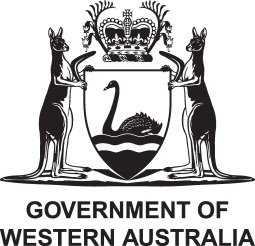 Department of CommunitiesFREEDOM OF INFORMATION ACTAPPLICATION FOR ACCESS TO INFORMATION(Pursuant to the Freedom of Information Act 1992, s12)Form 03405/21Applicant’s DetailsApplicant’s DetailsApplicant’s DetailsApplicant’s DetailsApplicant’s DetailsApplicant’s DetailsApplicant’s DetailsApplicant’s DetailsApplicant’s DetailsTitle: Miss       Mr       Mrs       Ms       Other       Miss       Mr       Mrs       Ms       Other       Miss       Mr       Mrs       Ms       Other       Miss       Mr       Mrs       Ms       Other       Miss       Mr       Mrs       Ms       Other       Miss       Mr       Mrs       Ms       Other       Miss       Mr       Mrs       Ms       Other       Miss       Mr       Mrs       Ms       Other      Given Name(s):Surname:Surname:Other Name(s) or Aliases:Date of Birth:Date of Birth:     /     /          /     /          /     /          /     /     Australian Postal Address:Australian Postal Address:Suburb:Postcode:Postcode:State:Phone Numbers:Mobile:Landline:Landline:Email Address:Preferred Method of Contact:Preferred Method of Contact:Is the application being made on behalf of a business or organisation?Is the application being made on behalf of a business or organisation? Yes     NoIf yes, what is the name of the organisation/business?Does your request relate to a possible Redress or Civil Litigation Claim? (Providing this information is optional, and does not affect your right of access) REDRESS	 CIVIL LITIGATIONFees and ChargesFees and ChargesPersonal documents – no cost (Personal information is information about the applicant only)Non-personal documents – $30 application fee, charges thereafter (refer Notes)Consultation with third partiesWhere consultation with a third party is necessary, does the applicant consent to the disclosure of their identity for the purposes of third-party consultation?  Yes	  No	  Not applicableForm of AccessForm of Access  I require a copy of the document(s)  I require access in another form:      You may request access to documents by way of:inspectiona copy of a documenta copy of an audio or video tapea computer diska transcript of a recorded document or of words recorded in shorthand or encoded forma written document in the case of a document from which words can be reproduced in written form.Where the Department is unable to grant access in the form requested, access may be given in a different form.You may request access to documents by way of:inspectiona copy of a documenta copy of an audio or video tapea computer diska transcript of a recorded document or of words recorded in shorthand or encoded forma written document in the case of a document from which words can be reproduced in written form.Where the Department is unable to grant access in the form requested, access may be given in a different form.I am applying for access to:Describe clearly the documents you are requesting access to (include subject matter, time period or date range, or any other information that would help identify the requested documents).Please specify type of documents rather than entire files, and the Division that relates to your request (Housing, Child Protection and Family Support, Disability Services, Regional Reform Services, Communities).Including your reason for access (although not a requirement) may assist in the accurate capture of documents).Applicant’s DeclarationApplicant’s DeclarationApplicant’s DeclarationApplicant’s DeclarationI declare that:The information provided in this form is complete and correctI have included any relevant application feeI understand that, before I obtain access to documents, I may be required to pay processing charges in respect of this application, and that I will be supplied with a statement of charges, if appropriate.I understand it is an offence to give misleading information about my identity, and that doing so may result in a decision to refuse to process my application.I declare that:The information provided in this form is complete and correctI have included any relevant application feeI understand that, before I obtain access to documents, I may be required to pay processing charges in respect of this application, and that I will be supplied with a statement of charges, if appropriate.I understand it is an offence to give misleading information about my identity, and that doing so may result in a decision to refuse to process my application.I declare that:The information provided in this form is complete and correctI have included any relevant application feeI understand that, before I obtain access to documents, I may be required to pay processing charges in respect of this application, and that I will be supplied with a statement of charges, if appropriate.I understand it is an offence to give misleading information about my identity, and that doing so may result in a decision to refuse to process my application.I declare that:The information provided in this form is complete and correctI have included any relevant application feeI understand that, before I obtain access to documents, I may be required to pay processing charges in respect of this application, and that I will be supplied with a statement of charges, if appropriate.I understand it is an offence to give misleading information about my identity, and that doing so may result in a decision to refuse to process my application.Signed:Date:     /     /     Lodgement of ApplicationsBy post, addressed to:Freedom of Information CoordinatorCorporate Information Department of CommunitiesLocked Bag 5000FREMANTLE   WA   6959In person, at any Department officeBy email to: foi@communities.wa.gov.auPERSONAL INFORMATIONNo fee is charged for access to your personal informationNON-PERSONAL INFORMATION(In accordance with FOI Regulations 1993):Application fee: $30.00To be lodged by cash, cheque or money order (and made payable to the Department of Communities), or money transfer (see opposite). The application fee is unable to be waived.Charges:Dealing with application / photocopying – $30.00 per hour Photocopying – $0.20 per copyPostage, special arrangements, etcetera – actual costsNote: a reduction of charges is available for financially disadvantaged applicants or those in receipt of Health Benefits, on request.To lodge fees by money transfer, refer to the relevant account details below:Child Protection and Family Support (CPFS) requestsAccount name: Department of Communities - CPFS - Operating AccountBSB: 066-040    Account: 11700018Disability Services requestsAccount name: Disability Services CommissionBSB: 066-040    Account: 12500018Housing Authority requestsAccount name: Housing AuthorityBSB: 066-040    Account: 13600002Please ensure you quote your FOI reference number or nameon the transfer, and email a screenshot of your payment to foi@communities.wa.gov.au